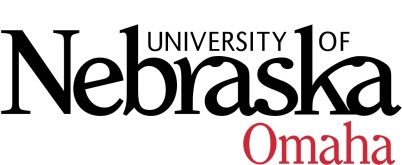 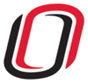 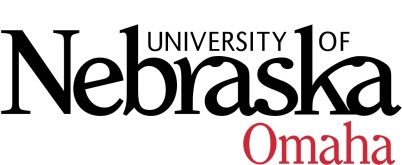 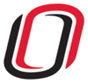 UNIVERSITY OF NEBRASKA AT OMAHAEDUCATIONAL POLICY ADVISORY COMMITTEEAgendaFriday, February 12, 20219:00-10:30 AMVia ZoomDiscussion items:Syllabus updateCurriculumVote Items:Worksite Wellness undergraduate minorCourse SyllabiYou may access the courses at https://nextcatalog.unomaha.edu/courseleaf/approve.  You will be reviewing the courses under Your Role: select EPAC-Associate VC. 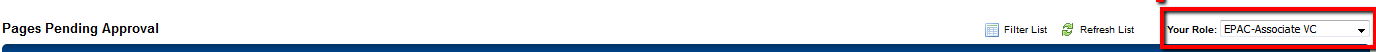 Re-review coursesBLST 8756/4750 Critical Quantitative Research Methods, 3 cr.CIST 1600 Introduction to Programming Using Practical Scripting 3 cr.COUN 8810 Law and Ethics in Higher Education and Student Affairs, 3 cr.COUN 8820 Crisis and Emergency Management in Higher Education, 3 cr.COUN 8850 The College Student Experience, 3 cr.COUN 8930 History of Higher Education and Student Affairs, 3cr.COUN 8940 Diversity and Wellness Issues in Higher Education, 3 cr.COUN 8950 Organization, Administration, and Leadership in Higher Education, 3cr.COUN 8980 Digital Learning Policy, Programming & Systems 3 cr.GERO 8206/4200 Volunteer Management, 3cr.Revised CoursesANTH 4990 Independent Study in Anthropology (credit hours changed from 1-6 to 1-3cr.)HONR 3970 Honors Internship (credit hours changed from 3-6 to 3cr)HONR 4980 Senior Honors Project/Thesis (credit hours changes from 3-6 to 3cr)New CoursesBSAD 8176/SCMT 4170 Emerging Trends in Supply Chain Management, 3 cr.BSAD 8466/SCMT 4460 Supply Chain Integration, 3 cr.CRCJ 4000 Mental Health and the Criminal Justice System, 3 cr.CRCJ 4450 Sexual Violence, 3 cr.CRCJ 4530 Sexual Offending, 3 cr.CRCJ 4790 Cyber & Computer Crimes 3cr.ECON 3290 Economics of Public Issues 3cr.ENGL 8190 Book-Smart Education in Literatures and Cultures, 3cr.ENGL/BLST 8216 ENGL/BLST 4210 The Harlem Renaissance, 3cr.ENGL 8496 Great Works of British Literature, 3cr.PA/BSAD 3800 Cross-Sector Collaborative Leadership, 3cr.PHHB 8500 Health Program Design, 3cr.PHIL/MEDH 3450 Philosophy of Medicine, 3cr.PHIL 3480 Philosophy of Race, 3cr.PSYC 2024 Explorations in the Science of Psychology, 2cr.PSYC 4260 Moral Psychology, 3cr.PSYC 4680 Positive Psychology, Health, & Well-Being, 3cr.